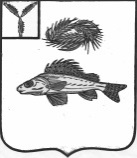   АДМИНИСТРАЦИЯЕРШОВСКОГО МУНИЦИПАЛЬНОГО РАЙОНА САРАТОВСКОЙ ОБЛАСТИПОСТАНОВЛЕНИЕот___22.07.2021_______  № ___463__________________г. Ершов
Об утверждении Положения о порядке принятия лицами, замещающими должности муниципальной службы в администрации Ершовского муниципального района Саратовской области и органах администрации Ершовского муниципального района, почетных и специальных званий (кроме научных), наград иностранных государств, международных организаций, политических партий, иных общественных объединений, в том числе религиозных,и других организаций    Руководствуясь частью 1 статьи 14 федерального закона № 25-ФЗ «О муниципальной службе в Российской Федерации», Уставом Ершовского муниципального района Саратовской области администрация Ершовского муниципального района Саратовской области ПОСТАНОВЛЯЕТ:Утвердить Положение  о порядке принятия лицами, замещающими должности муниципальной службы в администрации Ершовского муниципального района Саратовской области и органах администрации Ершовского муниципального района, почетных и специальных званий (кроме научных), наград иностранных государств, международных организаций, политических партий, иных общественных объединений, в том числе религиозных, и других организаций.Отделу по информатизации и программному  обеспечению администрации Ершовского муниципального района разместить настоящее постановление на официальном сайте администрации ЕМР в сети «Интернет».Глава Ершовского муниципального района                           С.А.ЗубрицкаяПриложение
 к постановлению администрации ЕМР                                       № 463 от  22.07.2021    
Положение о порядке принятия лицами, замещающими должности муниципальной службы в администрации Ершовского муниципального района Саратовской области и органах администрации Ершовского муниципального района, почетных и специальных званий (кроме научных), наград иностранных государств, международных организаций, политических партий, иных общественных объединений, в том числе религиозных, и других организаций1. Настоящим Положением устанавливается порядок принятия с разрешения главы Ершовского муниципального района  (далее – Глава ЕМР) лицами, замещающими должности  муниципальной службы  в администрации Ершовского муниципального района Саратовской области и органах администрации Ершовского муниципального района (далее – муниципальные  служащие), почетных и специальных званий (кроме научных), наград иностранных государств, международных организаций, политических партий, иных общественных объединений, в том числе религиозных, и других организаций (далее также - звания, награды).2. Разрешение Главы ЕМР обязаны получить  муниципальные  служащие, в должностные обязанности которых входит взаимодействие с политическими партиями, иными общественными объединениями, в том числе религиозными, и другими организациями - при получении ими званий, наград указанных объединений или организаций.3. Муниципальный  служащий, получивший звание, награду либо уведомленный иностранным государством, международной организацией, политической партией, иным общественным объединением, в том числе религиозным, и другой организацией о предстоящем их получении, в течение трех рабочих дней представляет Главе ЕМР  через отдел кадров, делопроизводства и контроля (далее - кадровая служба) ходатайство о разрешении принять почетное или специальное звание (кроме научного), награду иностранного государства, международной организации, политической партии, иного общественного объединения, в том числе религиозного, и другой организации (далее - ходатайство), составленное по форме согласно приложению № 1 к настоящему Положению.Ответственное должностное лицо кадровой службы в течение трех рабочих дней  направляет ходатайство Главе ЕМР.4. Муниципальный  служащий, отказавшийся от звания, награды, в течение трех рабочих дней представляет Главе ЕМР через кадровую службу уведомление об отказе в получении почетного или специального звания (кроме научного), награды иностранного государства, международной организации, политической партии, иного общественного объединения, в том числе религиозного, и другой организации (далее - уведомление), составленное по форме согласно приложению № 2 к настоящему Положению.Ответственное должностное лицо кадровой службы в трех рабочих дней направляет уведомление Главе ЕМР.5. Муниципальный  служащий, получивший звание, награду до принятия Главой ЕМР решения по результатам рассмотрения ходатайства, передает оригиналы документов к званию, награду и оригиналы документов к ней на ответственное хранение в кадровую службу в течение трех рабочих дней со дня их получения.6. В случае, если во время служебной командировки муниципальный служащий получил звание, награду или отказался от них, срок представления ходатайства либо уведомления исчисляется со дня возвращения муниципального служащего из служебной командировки.7. В случае, если муниципальный служащий по не зависящей от него причине не может представить ходатайство либо уведомление, передать оригиналы документов к званию, награду и оригиналы документов к ней в сроки, указанные в пунктах 3-5 настоящего Положения, он обязан представить ходатайство либо уведомление, передать оригиналы документов к званию, награду и оригиналы документов к ней не позднее следующего рабочего дня после устранения такой причины.8. Обеспечение рассмотрения Главой ЕМР ходатайств, информирование лица, представившего (направившего) ходатайство Главе ЕМР, о решении, принятом Главой ЕМР по результатам рассмотрения ходатайств, а также учет уведомлений осуществляются кадровой службой.9. В случае удовлетворения Главой ЕМР  ходатайства муниципального служащего, указанного в пункте 5 настоящего Положения, кадровая служба в течение десяти рабочих дней передает такому муниципальному служащему оригиналы документов к званию, награду и оригиналы документов к ней.10. В случае отказа Главы ЕМР в удовлетворении ходатайства муниципального  служащего, указанного в пункте 5 настоящего Положения, кадровая служба в течение десяти рабочих дней сообщает такому муниципальному служащему об этом и направляет оригиналы документов к званию, награду и оригиналы документов к ней в соответствующий орган иностранного государства, международную организацию, политическую партию, иное общественное объединение, в том числе религиозное, и другую организацию.11. Рассмотренные Главой ЕМР  ходатайства и уведомления приобщаются кадровой службой к личному делу муниципального  служащего.
Приложение  №  1к Положению о порядке принятия лицами, замещающими должности муниципальной службы в администрации Ершовского муниципального района Саратовской области и органах администрации Ершовского муниципального района, почетных и специальных званий (кроме научных), наград иностранных государств, международных организаций, политических партий, иных общественных объединений, в том числе религиозных, и других организацийГлаве Ершовского муниципального районаот __________________________
____________________________(Ф.И.О., замещаемая должность)Ходатайство о разрешении принять почетное или специальное звание (кроме научного), награду иностранного государства, международной организации, политической партии, иного общественного объединения, в том числе религиозного, и другой организацииПрошу разрешить мне принять ________________________________________________________________(наименование почетного или специального звания, награды)________________________________________________________________(за какие заслуги присвоено и кем, за какие заслуги награжден(а) и кем)_______________________________________________________________(дата и место вручения документов к почетному или специальному званию, награды)________________________________________________________________.Документы к почетному или специальному званию, награда и документы к ней (нужное подчеркнуть)________________________________________________________________(наименование почетного или специального звания, награды)________________________________________________________________(наименование документов к почетному или специальному званию, награде)________________________________________________________________сданы по акту приема-передачи N _______________ от "____" _______________ 20__ г.в отдел кадров, делопроизводства и контроля администрации ЕМР.
"___" __________ 20__ г. _______________ ___________________________                                                                  (подпись)                     (расшифровка подписи)
Ходатайство о разрешении принять почетное или специальное звание (кроме научного), награду иностранного государства, международной организации, политической партии, иного общественного объединения, в том числе религиозного, и другой организацииПрошу разрешить мне принять ________________________________________________________________(наименование почетного или специального звания, награды)________________________________________________________________(за какие заслуги присвоено и кем, за какие заслуги награжден(а) и кем)_______________________________________________________________(дата и место вручения документов к почетному или специальному званию, награды)________________________________________________________________.Документы к почетному или специальному званию, награда и документы к ней (нужное подчеркнуть)________________________________________________________________(наименование почетного или специального звания, награды)________________________________________________________________(наименование документов к почетному или специальному званию, награде)________________________________________________________________сданы по акту приема-передачи N _______________ от "____" _______________ 20__ г.в отдел кадров, делопроизводства и контроля администрации ЕМР.
"___" __________ 20__ г. _______________ ___________________________                                                                  (подпись)                     (расшифровка подписи)
   Приложение  №  2к Положению о порядке принятия лицами, замещающими должности муниципальной службы в администрации Ершовского муниципального района Саратовской области и органах администрации Ершовского муниципального района, почетных и специальных званий (кроме научных), наград иностранных государств, международных организаций, политических партий, иных общественных объединений, в том числе религиозных, и других организацийГлаве Ершовского муниципального районаот _________________________
____________________________(Ф.И.О., замещаемая должность)Уведомление об отказе в получении почетного или специального звания (кроме научного), награды иностранного государства, международной организации, политической партии, иного общественного объединения, в том числе религиозного, и другой организацииУведомляю о принятом мною решении отказаться от получения ________________________________________________________________ ________________________________________________________________ (наименование почетного или специального звания, награды)________________________________________________________________.(за какие заслуги присвоено и кем, за какие заслуги награжден(а) и кем)"___" __________ 20__ г. ____________ _____________________________                                                      (подпись)                        (расшифровка подписи)Уведомление об отказе в получении почетного или специального звания (кроме научного), награды иностранного государства, международной организации, политической партии, иного общественного объединения, в том числе религиозного, и другой организацииУведомляю о принятом мною решении отказаться от получения ________________________________________________________________ ________________________________________________________________ (наименование почетного или специального звания, награды)________________________________________________________________.(за какие заслуги присвоено и кем, за какие заслуги награжден(а) и кем)"___" __________ 20__ г. ____________ _____________________________                                                      (подпись)                        (расшифровка подписи)